Summary: . Probability. Tree diagram, without replacement.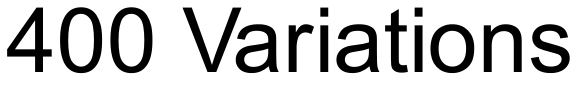 Question: A box contains  socks. There are  green socks and  blue socks in the box. Two socks are drawn at random, without replacement.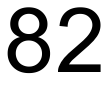 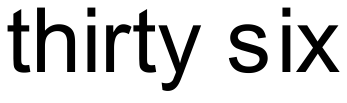 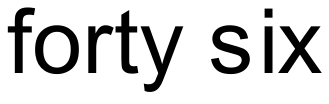 Complete this tree diagram.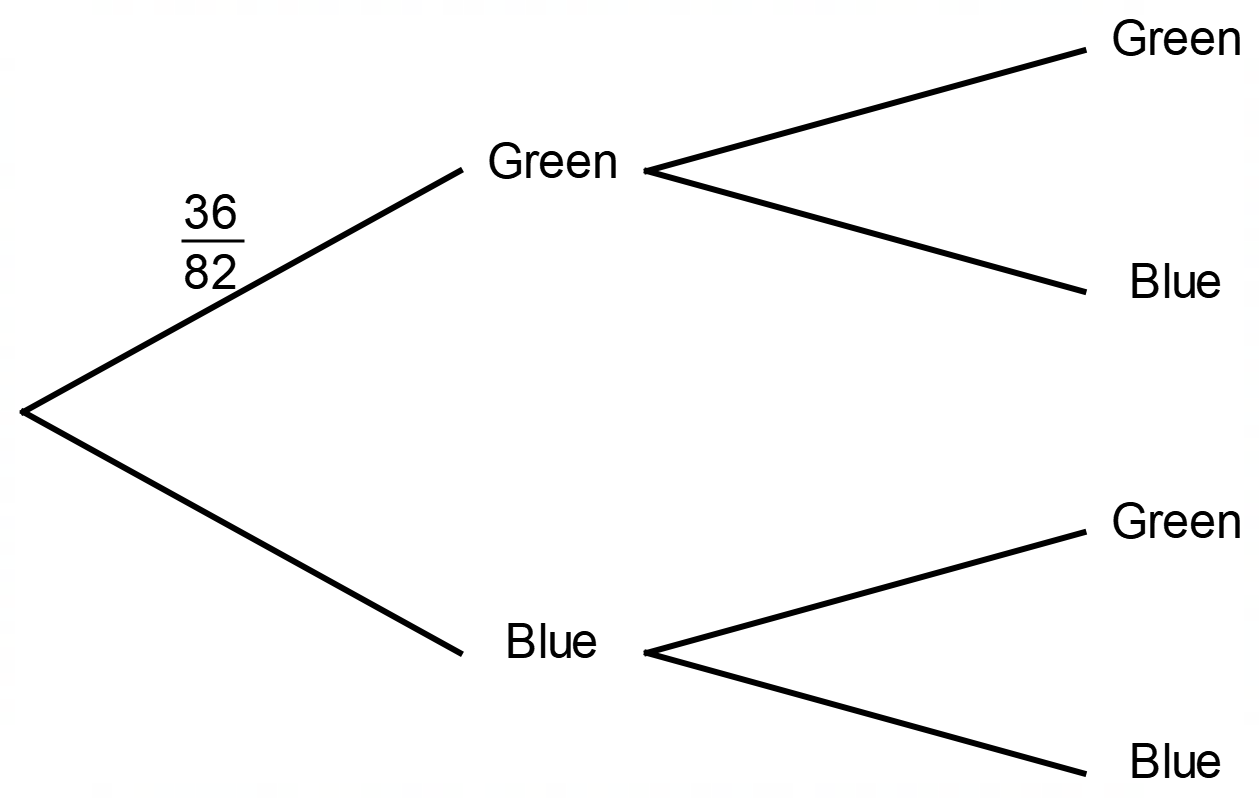 Use your completed tree diagram to calculate the probability that the two socks drawn from the box will be the same colour.Solution: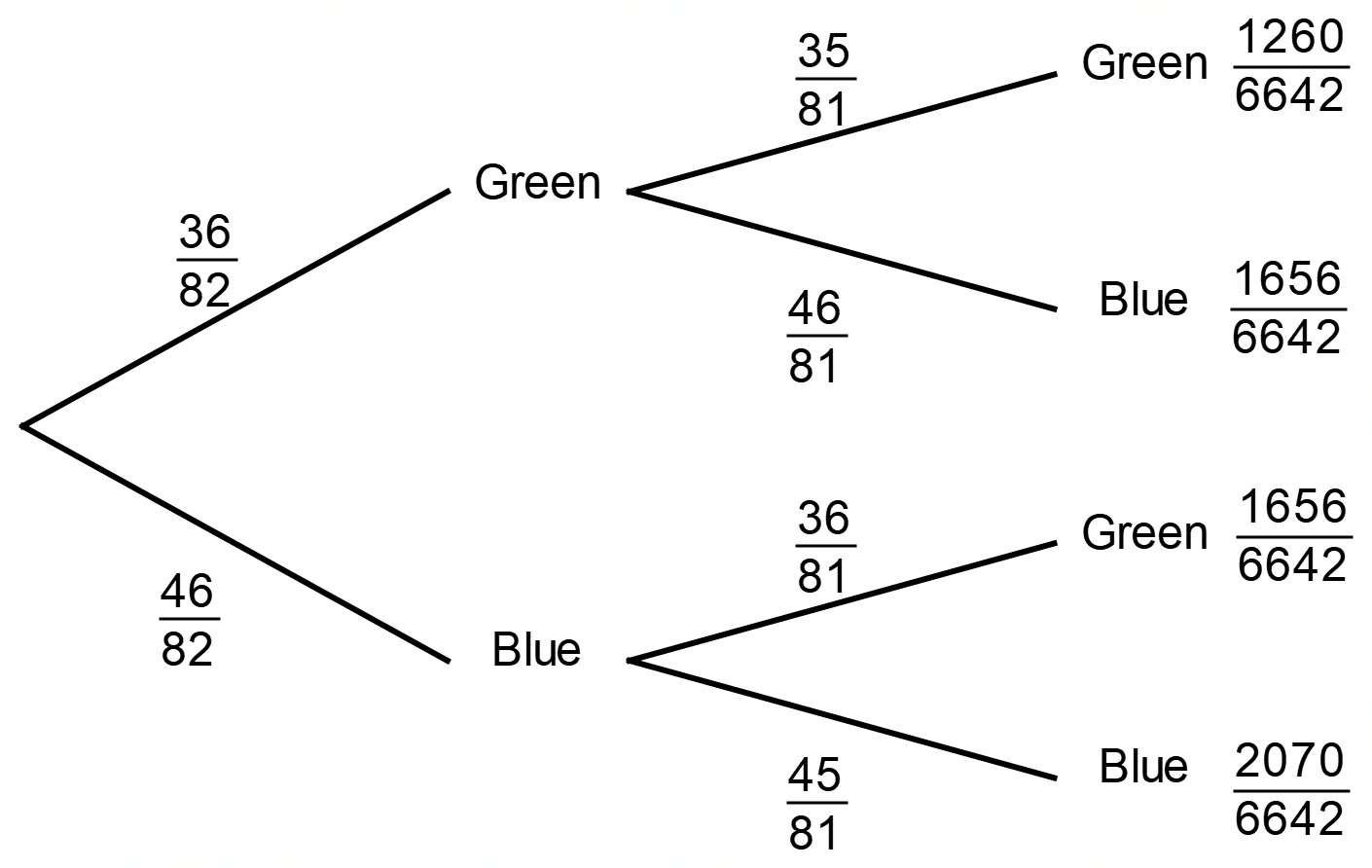 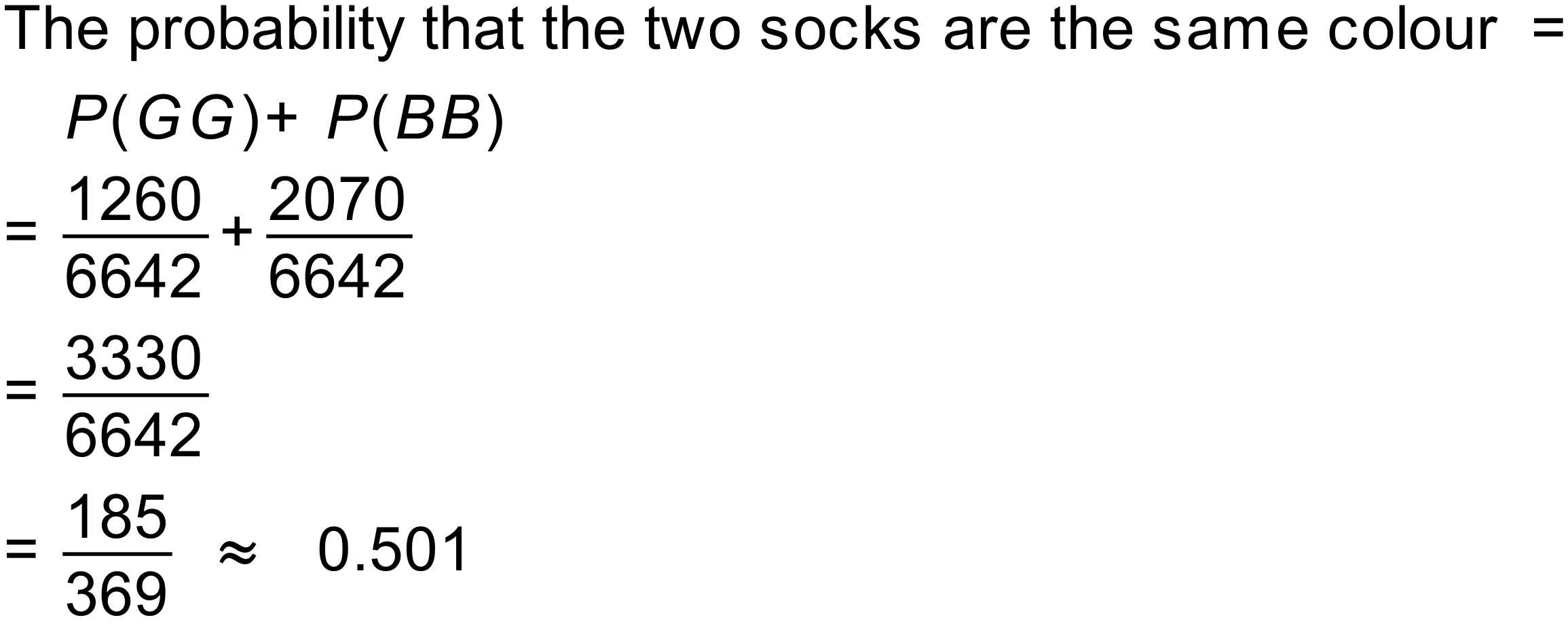 